EQUIDAD DE VIVIENDAE IGUALDAD DE OPORTUNIDADESCómo Denunciar Infracciones de Vivienda JustaSi tiene alguna queja sobre cómo se le ha tratado y cree que ha ocurrido una infracción de sus derechos de vivienda justa, existe un proceso local de denuncia.Las quejas deben dirigirse al contacto local identificado aquí. Esta persona/posición ha sido designada para coordinar las medidas de cumplimiento de la Sección 504. Se puede presentar una denuncia por escrito o verbalmente y debe incluir el nombre completo y dirección del denunciante y una descripción de los actos o infracción de las normas.Para residentes de San Augustine SU CONTACTO LOCAL ES:  Leroy Hughes, Mayor Email: jeaneyse.mosby@cityofsanaugustinetx.govNúmero de teléfono:		936-275-2121Dirección: 301 S. Harrison St., San Augustine, TX 75972Si prefiere no contactar a la oficina local, el Texas Workforce Commission Civil Rights Division (TWCCRD) y el Departamento de Vivienda y Desarrollo Urbano de los Estados Unidos (HUD) están disponibles para asistir con quejas acerca de la discriminación de vivienda. La información para contactar a la agencia estatal y/o federal es la siguiente:Información adicional se encuentra en: https://www.tdhca.state.tx.us/fair-housing/complaint-how-to.htm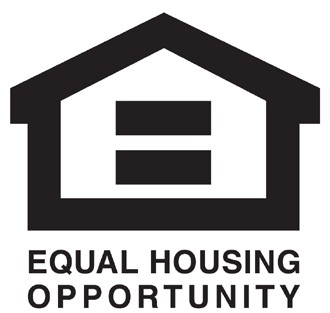 ¡Vivienda Justa –Es Su Derecho!ESTATALFEDERALTexas Workforce Commission (TWC)US Department ofHousing and Urban Development (HUD) Region VIEn persona o por escrito:Civil Rights Division1117 Trinity Street, Room 144-TAustin, Texas 78701En persona o por escrito:801 Cherry Street, Unit #45
Suite 2500
Fort Worth, Texas 76102Por Teléfono:(888) 452-4778 o (512) 463-2642Por Teléfono:(817) 978-5900 o (800) 669-9777Por Email:HousingComplaint@twc.state.tx.usPor Email:ComplaintsOffice06@hud.govSitio Web: www.texasworkforce.org/customers/cwp/civil- rights-discrimination.htmlSitio Web:www.hud.gov/fairhousing.gov